 J’aide Sainte Marie – Eglise Centre VilleJe souhaite rencontrer quelqu’un de la paroisse pour envisager un don sous forme de legs. Cette forme de don est aujourd’hui pour nous la meilleure pour envisager l’avenir plus sereinement. 	J’adresse mon don par chèque à l’ordre de « Fabrique de l’église Sainte-Marie »	J’effectue un virement sur le compte :CCM Mulhouse Europe 37, avenue Kennedy - 68300 Mulhouse CedexCompte : « Fabrique de l’Eglise Ste Marie » IBAN :  FR76 1027 8030 0000 0166 1244 577BIC : CMCIFR2ANotez bien ! : Les sommes versées en 2021 aux fabriques d’eglises donnent droit à une reduction de 75% dans la limite de  554 euros et 66% au-dela.Pour recevoir un reçu fiscal à partir de 15 euros(chèque, espèces ou virement)Veuillez nous faire parvenir le talon ci-dessous àSAINTE MARIE – EGLISE CENTRE VILLE13, rue du Couvent - 68100  MULHOUSENOM et prénom :Adresse :Code postal et ville :Montant du don : Espèces 	 Chèque	 Virement en date du …………Date et signature :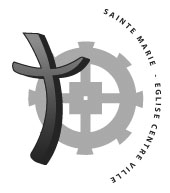 Appel aux dons2021L'Eglise Sainte Marie a reçu une mission particulière au service de tous de la part de l’Archevêque de Strasbourg :Sainte Marie – Eglise Centre Villeouverte tous les jours de 8h à 19h	Au coeur de la ville, vous pouvez profiter : - d’un lieu de halte, de pause, d’accueil- d’un lieu pour rencontrer Dieu, célébrer et approfondir votre foi- d’un lieu qui invite à découvrir Dieu par la culture 	(concerts, expositions, conférences...)	Seuls vos dons et legs permettent de financer la vie de la cette église, d’assurer l’entretien, l’éclairage, le chauffage de l’église et du presbytère de même que le fonctionnement du secrétariat.         Pour nous permettre de nous engager dans un programme d’investissements au service du projet Sainte Marie Eglise Centre-Ville, vos dons sont indispensables. La période de confinement et les contraintes liées au « COVID » ont compliqué les finances de la paroisse et  ralenti certains projets. Nous avons pu néanmoins faire installer une vidéo-surveillance, équipement nécessaire pour la poursuite des expositions dans l’église. Nous disposons aussi maintenant d’un nouveau site internet.Grâce à vous, avec vous, nous voulons- garder l'église accueillante - assurer une présence et une écoute de qualité- accueillir largement- développer le projet qui nous a été confiéPour votre aide financière et pour votre engagementMERCIPour le conseil de fabrique,son président Gilbert KELLERNos projets en cours et à venir :Humidification automatique de l’orgueInstallation de panneaux photovoltaïques sur le toit de l’égliseRénovation de la sacristieRénovation de l’intérieur de l’égliseSAINTE MARIE – EGLISE CENTRE VILLE13, rue du Couvent - 68100 MULHOUSETél. : 03 89 46 42 84ste.marie.ecv@gmail.com / http://sainte-marie-mulhouse.frMerci de ne pas jeter sur la voie publiqueDépenses 2020 en euros : 62 951,17  Recettes 2020 en euros : 63 392,21					       Excédent :        441,04Achats articles de culte et fournitures dont24 551,18	Cierges, articles de culte4 116,01	Eau, gaz, électricité	11 991,63	Autres fournitures7 822,11	Fournitures de bureau	621,43Services extérieurs dont14 736,22	Loyers et charges	9 513,21	Entretiens et réparations2 963,73	Assurances	2 134,41	Autres124,87Autres services extérieurs dont2389,46Frais de mission des agents Pastoraux500 ,00	Frais postaux – téléphone 997,55	Déplacements, réceptions794,43	Formation pastorale	718,05Impôts et Taxes3 224,00Charges de Personnel3 861,00Fonds pastoral510,37Charges financières123,06Charges exceptionnelles1 986,84Dotations aux amortissements13 555,88Quêtes et autres recettes ordinaires14 152,62Subventions diverses294,84Droits de fabrique2 467,00Lumignons9 476,22Produits financiers934,40Dons et Legs17 174,87Concerts4 700,26Reprises sur provisions et subventions14 192,00